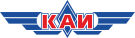 Казанский национальный исследовательский технический университет им. А.Н. Туполева – КАИ (КНИТУ-КАИ)Управление по связям с общественностьюМОНИТОРИНГ СМИ ПО АНТИКОРРУПЦИИ17.06.22Regnum:
В Ростове-на-Дону завкафедрой медуниверситета ответит в суде за взяткиhttps://regnum.ru/news/3612157.html07.06.22В Ростове-на-Дону перед судом предстанет бывший заведующий кафедрой Ростовского государственного медицинского университета. Он обвиняется в получении взяток, сообщили ИА REGNUM в донском управлении СКР.Следователи выявили 16 эпизодов получения взяток в значительном размере. Обвиняемый в обмен на деньги обещал студентам успешную сдачу зачётов и экзаменов. Схема применялась с 2018 года по 2020 год. Сумма взяток составляла от 20 до 30 тыс. рублей. При этом уровень знаний будущих медиков не проверялся.Материалы уголовного дела направлены в суд. Уголовное дело в отношении посредника выделено в отдельное производство.Regnum:
Доцент Орловского госуниверситета подозревается во взяточничествеhttps://regnum.ru/news/3617967.html14.06.22Два уголовных дела по статье о получении взятки возбуждено в отношении доцента кафедры машиностроения политехнического института имени Н. Н. Поликарпова ФГБОУ ВО «Орловский государственный университет имени И. С. Тургенева», сообщили 14 июня корреспонденту ИА REGNUM в пресс-службе СУ СКР по Орловской области.Как полагают следователи, подозреваемый в марте, а затем и в мае получил от двух студентов взятки в 40 тысяч рублей за подготовку курсовых работ и положительную оценку.Уголовные дела объединены в одно производство. В отношении подозреваемого проводятся следственные действия. Дела возбуждены по материалам оперативной деятельности УМВД России по Орловской области.Regnum:
Преподаватель вуза Якутии осуждён на четыре года за взятки от студентовhttps://regnum.ru/news/3618794.html15.06.22Реальный срок получил бывший старший преподаватель частного Юридического полицейского колледжа и Горного института Северо-Восточного университета (СВФУ). Его признали виновным во взяточничестве, мошенничестве и служебном подлоге, сообщили корреспонденту ИА REGNUM в пресс-службе прокуратуры республики.В течение полугода преподаватель получил взятки не менее, чем от 150 студентов за приём зачётов и выставление оценок за экзамены. Купленные результаты вносились в зачётные книжки и экзаменационные ведомости.Свою вину мужчина не признал, но следствием было собрано достаточно доказательств. Суд определил преподавателю наказание в виде 4 лет и двух месяцев заключения в колонии общего режима.Regnum:
В Оренбуржье дело о взятках на 2,3 млн рублей передают в судhttps://regnum.ru/news/3619598.html15.06.22В Оренбурге областная прокуратура утвердила обвинительное заключение по уголовному делу о взятках на 2,3 млн рублей. Фигурантом является бывший заведующий отделением вуза, сообщили корреспонденту ИА REGNUM в надзорном ведомстве.Бывшего сотрудника университета обвиняют в совершении 58 преступлений (взяточничестве). По версии следствия, с мая 2016 года по февраль 2021 года заведующий отделением эксплуатации систем трубопроводного транспорта и автоматизации технологических процессов филиала РГУ нефти и газа им. И. М. Губкина получал взятки от студентов за сдачу зачетов и экзаменов без фактической проверки знаний учебных дисциплин.На имущество обвиняемого на сумму свыше 8 млн рублей наложен арест. В ближайшее время дела направят в суд для рассмотрения по существу.